Sopin Volodymyr AlexandrovichExperience:Position applied for: Able SeamanDate of birth: 02.11.2013 (age: 4)Citizenship: UkraineResidence permit in Ukraine: NoCountry of residence: UkraineCity of residence: KerchPermanent address: str.Dubinina 9/19 aprt.30Contact Tel. No: +38 (065) 612-36-39 / +38 (066) 063-10-40E-Mail: vova.sopin@mail.ruU.S. visa: NoE.U. visa: NoUkrainian biometric international passport: Not specifiedDate available from: 07.12.2013English knowledge: PoorMinimum salary: 800 $ per month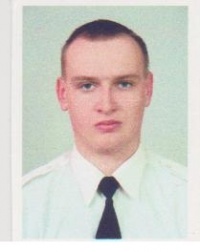 PositionFrom / ToVessel nameVessel typeDWTMEBHPFlagShipownerCrewingOrdinary Seaman26.07.2010-04.08.2011Crymskaya-7Drilling Ship1068SKL2x574Ukraine&mdash;Deck Cadet01.02.2008-14.08.2008VM-5Tug Boat116SKL450UkraineSpecial Marine Detachment of MEM MEASURE&mdash;Deck Cadet24.04.2007-30.10.2007VM-5Tug Boat116SKL450UkraineSpecial Marine Detachment of MEM MEASURE&mdash;